2025 United States Holidays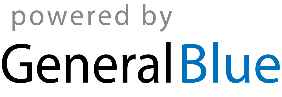 United States 2025 CalendarUnited States 2025 CalendarUnited States 2025 CalendarUnited States 2025 CalendarUnited States 2025 CalendarUnited States 2025 CalendarUnited States 2025 CalendarUnited States 2025 CalendarUnited States 2025 CalendarUnited States 2025 CalendarUnited States 2025 CalendarUnited States 2025 CalendarUnited States 2025 CalendarUnited States 2025 CalendarUnited States 2025 CalendarUnited States 2025 CalendarUnited States 2025 CalendarUnited States 2025 CalendarUnited States 2025 CalendarUnited States 2025 CalendarUnited States 2025 CalendarUnited States 2025 CalendarUnited States 2025 CalendarJanuaryJanuaryJanuaryJanuaryJanuaryJanuaryJanuaryFebruaryFebruaryFebruaryFebruaryFebruaryFebruaryFebruaryMarchMarchMarchMarchMarchMarchMarchSuMoTuWeThFrSaSuMoTuWeThFrSaSuMoTuWeThFrSa123411567891011234567823456781213141516171891011121314159101112131415192021222324251617181920212216171819202122262728293031232425262728232425262728293031AprilAprilAprilAprilAprilAprilAprilMayMayMayMayMayMayMayJuneJuneJuneJuneJuneJuneJuneSuMoTuWeThFrSaSuMoTuWeThFrSaSuMoTuWeThFrSa12345123123456767891011124567891089101112131413141516171819111213141516171516171819202120212223242526181920212223242223242526272827282930252627282930312930JulyJulyJulyJulyJulyJulyJulyAugustAugustAugustAugustAugustAugustAugustSeptemberSeptemberSeptemberSeptemberSeptemberSeptemberSeptemberSuMoTuWeThFrSaSuMoTuWeThFrSaSuMoTuWeThFrSa1234512123456678910111234567897891011121313141516171819101112131415161415161718192020212223242526171819202122232122232425262727282930312425262728293028293031OctoberOctoberOctoberOctoberOctoberOctoberOctoberNovemberNovemberNovemberNovemberNovemberNovemberNovemberDecemberDecemberDecemberDecemberDecemberDecemberDecemberSuMoTuWeThFrSaSuMoTuWeThFrSaSuMoTuWeThFrSa1234112345656789101123456787891011121312131415161718910111213141514151617181920192021222324251617181920212221222324252627262728293031232425262728292829303130Jan 1	New Year’s DayJan 20	Martin Luther King Jr. DayFeb 14	Valentine’s DayFeb 17	Washington’s BirthdayMar 17	St. Patrick’s DayApr 15	Tax DayApr 20	Easter SundayApr 23	Administrative Professionals DayMay 11	Mother’s DayMay 26	Memorial DayJun 15	Father’s DayJun 19	JuneteenthJul 4	Independence DaySep 1	Labor DayOct 13	Columbus DayOct 31	HalloweenNov 11	Veterans DayNov 27	Thanksgiving DayNov 28	Day after Thanksgiving DayDec 24	Christmas EveDec 25	Christmas DayDec 31	New Year’s Eve